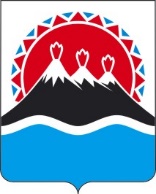 П О С Т А Н О В Л Е Н И ЕПРАВИТЕЛЬСТВАКАМЧАТСКОГО КРАЯг. Петропавловск-КамчатскийПРАВИТЕЛЬСТВО ПОСТАНОВЛЯЕТ:Внести изменения в приложение к постановлению Правительства Камчатского края от 30.12.2022 № 768-П «Об утверждении Порядка предоставления сельскохозяйственным товаропроизводителям субсидии на проведение агротехнологических работ, повышение уровня экологической безопасности сельскохозяйственного производства, а также на повышение плодородия и качества почв, занятых овощными культурами открытого грунта»: 1) Пункт 1 части 13 изложить в следующей редакции:«1) участник отбора не должен являться иностранным юридическим лицом, в том числе местом регистрации которого является государство или территория, включенные в утверждаемый Министерством финансов Российской Федерации перечень государств и территорий, используемых для промежуточного (офшорного) владения активами в Российской Федерации (далее - офшорные компании), а также российским юридическим лицом, в уставном (складочном) капитале которого доля прямого или косвенного (через третьих лиц) участия офшорных компаний в совокупности превышает 
25 процентов (если иное не предусмотрено законодательством Российской Федерации). При расчете доли участия офшорных компаний в капитале российских юридических лиц не учитывается прямое и (или) косвенное участие офшорных компаний в капитале публичных акционерных обществ (в том числе со статусом международной компании), акции которых обращаются на организованных торгах в Российской Федерации, а также косвенное участие таких офшорных компаний в капитале других российских юридических лиц, реализованное через участие в капитале указанных публичных акционерных обществ;»;2)	пункт 3 в части 32 исключить;3)	в части 40:1) в пункте 10:а) слово «ежемесячному» заменить словом «ежеквартальному»;б) после слов «осуществлении расходов» дополнить словами «в ГИИС «Электронный бюджет»;2) дополнить пунктом 13 следующего содержания:«13. предоставление копий сертификатов соответствия (деклараций соответствия) ГОСТ 32592-2013, ГОСТ 30106-94 на семена овощных культур открытого грунта, выданных органами по сертификации.».2.	Настоящее постановление вступает в силу после дня его официального опубликования.[Дата регистрации]№[Номер документа]О внесении изменений в приложение к постановлению Правительства Камчатского края от 30.12.2022 № 768-П «Об утверждении Порядка предоставления сельскохозяйственным товаропроизводителям субсидии на проведение агротехнологических работ, повышение уровня экологической безопасности сельскохозяйственного производства, а также на повышение плодородия и качества почв, занятых овощными культурами открытого грунта»Председатель Правительства Камчатского края[горизонтальный штамп подписи 1]Е.А. Чекин